CLUB COMMITTEES 		Purpose of DocumentElecting a committee may sound rather official and off-putting but is actually relatively straightforward. This document will provide new and existing clubs with support and guidance when selecting, replacing or researching club roles and responsibilities. Having a well-run, organised committee will ensure your members receive the best possible experience and service whilst giving your club the best possible chance at long term success. This document provides advice on electing a committee, independence, conflicts of interest and clear roles and responsibilities for 7 roles you can have at your club. ELECTING A COMMITTEEYour club should be regularly electing new committee members, or at least asking existing members to stand for re-election, as an opportunity to develop or bring in new skills, experiences and perspectives. Although there is no mandatory requirement, it's advisable that committee members serve no more than 9 years in total.New committee members are typically elected at your club's Annual General Meeting (AGM). Remember to refer to your constitution as there should be rules in place around the recruitment of officers. For example, make sure you know whether nominations for new committee members have to be taken in advance or if you can take them at the meeting (most AGMs require a proposer and a seconder for each nomination).When deciding on committee members, remember to:Decide on the right committee structure that meets the needs of your club now and in the future.Think about who are the right people to be on the committee. Who has the right skills and experiences for the committee roles? Ask them to get involved.Try and ensure that people have agreed to put themselves forward for designated roles before creating the committee at a meeting, it can prevent embarrassing silences!Consider the make-up of your club membership. Make sure your committee represents the diversity of your members.Where possible make sure each committee member only has one role so they are not overloaded.The recommend minimum roles for a committee are the following three roles; Chair, Secretary and Treasurer. independence To follow good governance practices, at least three of your clubs committee members should be independent, which in this case mean not related or living together. This reduces the risk of decisions being made or swayed by a group that all has a common interest that doesn’t necessarily reflect the club’s best interestsConflicts of interest Its good practice for your committee members to declare any potential conflicts of interest which might affect their role. To find out more about conflicts of interest. Head over to the Club Matters guidance page on Conflicts of Interest. roles and responsibilitiesThe following role descriptions can form the basis of the responsibilities of the role and should be adapted to suit the needs your club. These are available to download and utilise for your club when appointing new members to your committee. Chairperson 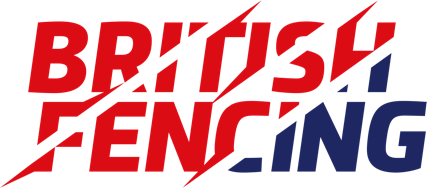 Job Role: Start date: Name: Responsible to: Responsibilities:Support the efficient running of the clubChairing regular committee meetings and the Annual General Meetings (AGM)Helping others to understand their roles and responsibilitiesRecruiting new committee members, taking into consideration skills, experience and diversityCommunicating with various members within the clubBeing actively involved in creating and following a Club Development PlanRepresenting the club at local, regional and national eventsAssist the club to fulfil its responsibilities to safeguard children at club levelEnsuring an understanding of the legal responsibilities of the club to which the Club compliesTaking responsibility for personal conflicts of interest and declaring, recording and managing these appropriatelyPlease adapt these to suit your fencing club. SecretaryJob Role: Start date: Name: Responsible to: Responsibilities:Being the first point of contact for club enquiriesOrganising and attending key meetings (including Annual General Meetings)Taking and distributing minutesDelegating tasks to club membersDealing with all correspondenceAttending to affiliations Ensuring insurance is up to date and relevantMaintaining up to date records and reference filesArranging handover or succession planning for the positionTaking responsibility for personal conflicts of interest and declaring, recording and managing these appropriatelyPlease adapt these to suit your fencing club. Treasurer Job Role: Start date: Name: Responsible to: Responsibilities:Managing the club’s income and expenditure in accordance with club rulesProducing an end of year financial reportIdentifying a suitable individual to independently review the annual accountsRegularly reporting back to the club committee on all financial mattersEfficient payment of invoices and billsProposing amendments to annual and weekly subscriptions as appropriateDepositing cash and cheques that the club receivesKeeping up to date financial recordsArranging handover or succession planning for the positionTaking responsibility for personal conflicts of interests and declaring, recording and managing these appropriatelyPlease adapt these to suit your fencing club.  Club welfre officerJob Role: Start date: Name: Responsible to: Responsibilities:Assist the club to fulfil its responsibilities to safeguard children and vulnerable adults at club levelAssist the club to implement its safeguarding children and vulnerable adults plan at club levelThe first point of contact for everyone where concerns about a children’s or vulnerable adult’s welfare, poor practice or abuse are identifiedImplement the club’s reporting and recording proceduresMaintain contact details for the local children’s social care department, the police and local safeguarding children boardPromote the club’s best practice guidance/code of conducts within the clubRepresent welfare on the club’s management committeeEnsure adherence to the club’s safeguarding children trainingEnsure appropriate confidentiality is maintainedPromote anti-discriminatory practiceTake responsibility for personal conflicts of interest and declaring, recording and managing these appropriatelyTraining:The Welfare Officer must attend:Sportscoach UK ‘Safeguarding and Protecting Children in Sport’ workshop.  British Fencing’s ‘Time to Listen’ (TTL) workshopBritish Fencing’s En Garde Ready – Introduction to the Welfare Pack.head coachJob Role: Start date: Name: Responsible to: Responsibilities:To take full responsibility for the club’s junior coaching sessions at [NAME OF VENUE] on [DAY(S)] from [START TIME] to [END TIME]To maintain high ethical standards in coaching/instructing, ensure they keep up-to-date with their knowledge, skills and qualifications and prepare all sessions in advanceTo undertake training appropriate to the role e.g. child protection trainingTo work with [NAME OF OTHER COACH(ES) /INSTRUCTOR(S)] in the preparation and running of each sessionTo attend junior club meetings and report on progressTo offer the club feedback on the organisation and degree of success of junior coaching and competitionsTo assist in the selection of teamsTo travel to competitions with the junior team(s)To inform the Junior Coordinator in advance of any sessions that cannot be attendedTaking responsibility for personal conflicts of interest and declaring, recording and managing these appropriatelyPlease adapt these to suit your fencing club. Volunteer co-ordinator Job Role: Start date: Name: Responsible to: Responsibilities:Get to know all club volunteers and potential volunteers and be their main contactEnsure that all volunteers know what they are doingSupervise and oversee the role of other volunteers, including their paperworkCoordinate the implementation of the volunteer recruitment, training and support plans.Recognise and nominate your volunteers for volunteer awardsWork with the social secretary (if the club has one) to organise social and recruitment events for volunteersAttend committee meetings as appropriateArrange mentoring (if appropriate) for relevant volunteersTake responsibility for personal conflicts of interest and declaring, recording and managing these appropriatelyPlease adapt these to suit your fencing club. 